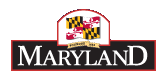 HSCRC Performance Measurement Work Group – Readmissions Subgroup  (as of 5/10/19)Matt AustinJHU School of Medicine /Armstrong InstituteJohns Hopkins Health SystemTraci LaValle Vice President, Financial Policy & AdvocacyMaryland Hospital AssociationDan BrotmanProfessor of MedicineDirector, Hospitalist Program John Hopkins Health SystemDr. Susan Mani LifeBridge HealthZahid Butt, MD, FACGCEO, Medisolv Inc.Robert MurrayConsultant, CareFirstJennifer ChengHQI  Deneen RichmondAnne Arundel Medical CenterJeanne DeCosmoMedStar HealthTricia RoddyDirector, Office of PlanningMaryland Department of Health Dr. Sherita Golden John Hopkins Health System Farzaneh L. Sabi, MDKaiser Mid-Atlantic Permanente Medical GroupBeth GreskovichBerkeley Research GroupDr. Dale SchumacherRockburn InstituteAmy HardestyKPMG  Madeleine “Maddy” SheaPrincipal, Health Management AssociatesDiane Iverson John Hopkins Health System Mike SokolowUniversity of Maryland Medical System   Karen Twigg   Calvert Health Medical CenterHSCRC STAFFRobert Chen                                                                                                                                                       Analyst, Performance MeasurementDianne FeeneyAssociate Director, Quality InitiativesLaura Mandel                                                                                                                                             Analyst, Performance MeasurementQuanshay Henderson Fellow, Performance Measurement Allan PackDirector, Center for Population-Based MethodologiesAlyson Schuster, Ph.D.Associate Director, Performance MeasurementGeoff DoughertyDeputy Director, Performance Measurement                                                                                                                                                                                                                                              Andrea Zumbrum                                                                                                                                                     Chief, Performance Measurement